		Accord		Concernant l’adoption de Règlements techniques harmonisés 
de l’ONU applicables aux véhicules à roues et aux équipements 
et pièces susceptibles d’être montés ou utilisés sur les véhicules 
à roues et les conditions de reconnaissance réciproque 
des homologations délivrées conformément à ces Règlements*(Révision 3, comprenant les amendements entrés en vigueur le 14 septembre 2017)_______________		Additif 40 − Règlement ONU no 41		Révision 3 − Amendement 1Complément 1 à la série 05 d’amendements − Date d’entrée en vigueur : 7 janvier 2022		Prescriptions uniformes relatives à l’homologation des motocycles 
en ce qui concerne le bruit		Le présent document est communiqué uniquement à titre d’information. Le texte authentique, juridiquement contraignant, est celui du document ECE/TRANS/WP.29/2021/76. 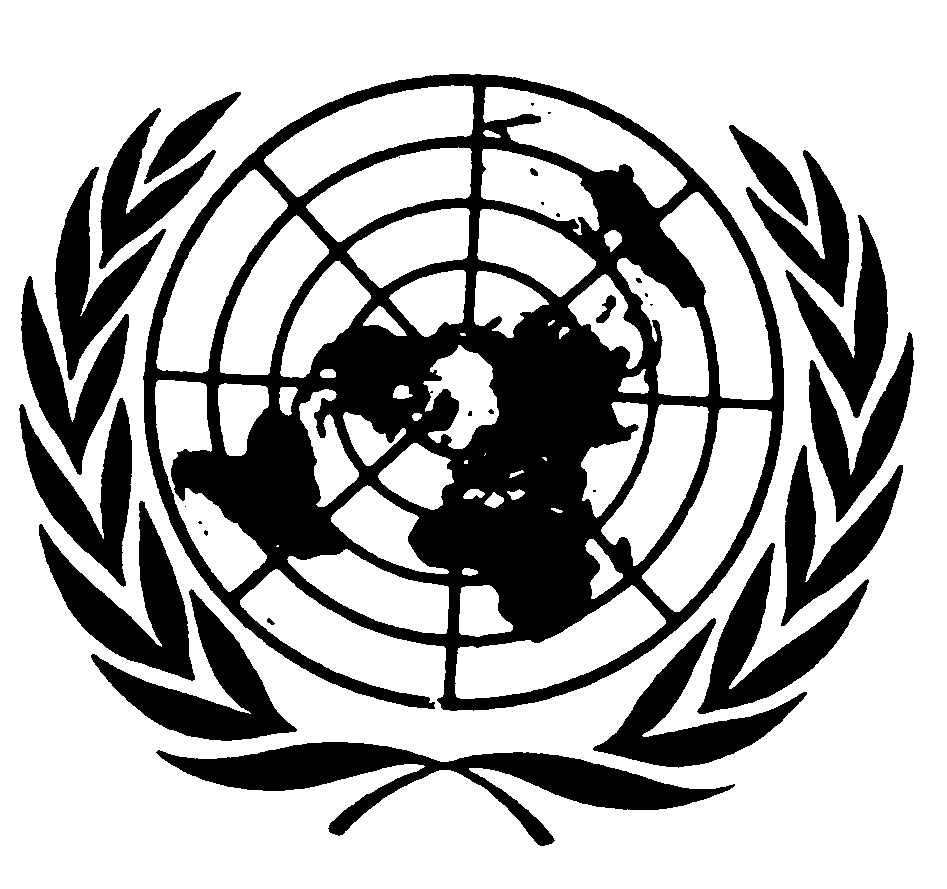 Paragraphe 5.5.2, lire :« 5.5.2	Du numéro du présent Règlement, suivi de la lettre “R”, d’un tiret et du numéro d’homologation, placés à la droite du cercle prévu au paragraphe 5.5.1. ».Paragraphe 5.6, lire :« 5.6	Si le motocycle est conforme à un type de motocycle homologué, en application d’un ou de plusieurs règlements joints en annexe à l’Accord, dans le pays qui a accordé l’homologation en application du présent Règlement, il n’est pas nécessaire de répéter le symbole prescrit au paragraphe 5.5.1 ; en pareil cas, les numéros de Règlement et d’homologation et les symboles additionnels pour tous les Règlements pour lesquels l’homologation a été accordée dans le pays qui a accordé l’homologation en application du présent Règlement seront inscrits l’un au-dessous de l’autre à droite du symbole prescrit au paragraphe 5.5.1. ».Annexe 2Modèle A, phrase introductive entre parenthèses, lire :« (Voir le paragraphe 5.5 du présent Règlement) ».Modèle B, phrase introductive entre parenthèses, lire :« (Voir le paragraphe 5.6 du présent Règlement) ».E/ECE/324/Rev.1/Add.40/Rev.3/Amend.1−E/ECE/TRANS/505/Rev.1/Add.40/Rev.3/Amend.1E/ECE/324/Rev.1/Add.40/Rev.3/Amend.1−E/ECE/TRANS/505/Rev.1/Add.40/Rev.3/Amend.117 mars 2022